 1.  Check service information for the specified tool(s) and procedures to follow to replace      the valve stem seals on an assembled engine.  Describe the specified procedures.	__________________________________________________________________	__________________________________________________________________	__________________________________________________________________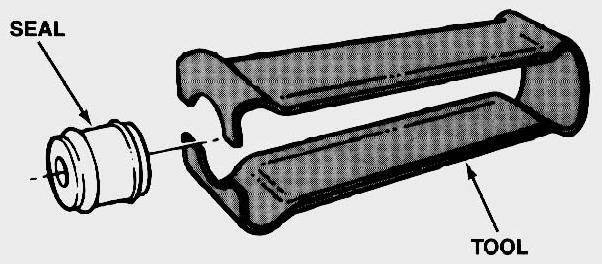 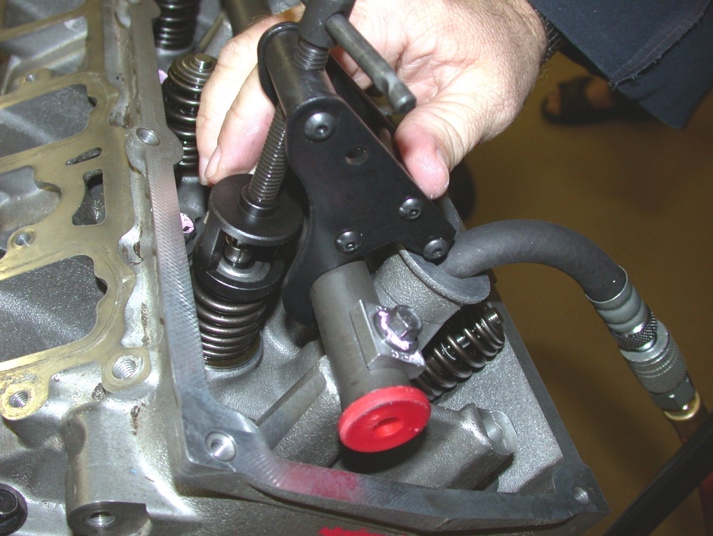  2.  What tools were specified to be used? ______________________________________		_________________________________________________________________		_________________________________________________________________ 3.  Based on the inspection of the valve spring retainers and locks, what is the needed      action?  ______________________________________________________________	_________________________________________________________________            		_________________________________________________________________